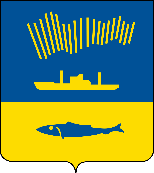 АДМИНИСТРАЦИЯ ГОРОДА МУРМАНСКАП О С Т А Н О В Л Е Н И Е                                                                                                         №  В соответствии с Жилищным кодексом Российской Федерации, Федеральным законом от 06.10.2003 № 131-ФЗ «Об общих принципах организации местного самоуправления в Российской Федерации», Федеральным законом от 26.12.2008 № 294-ФЗ «О защите прав юридических лиц и индивидуальных предпринимателей при осуществлении государственного контроля (надзора) и муниципального контроля», постановлением Правительства Российской Федерации от 30.11.2020 № 1969 «Об особенностях формирования ежегодных планов проведения плановых проверок юридических лиц и индивидуальных предпринимателей на 2021 год, проведения проверок в 2021 году и внесении изменений в пункт 7 Правил подготовки органами государственного контроля (надзора) и органами муниципального контроля ежегодных планов проведения плановых проверок юридических лиц и индивидуальных предпринимателей», постановлением Правительства Мурманской области от 19.03.2012  № 112-ПП «О порядке разработки и утверждения административных регламентов исполнения функций по осуществлению муницип ального контроля», постановлением Правительства Мурманской области от 22.09.2021 № 684-ПП «О признании утратившими силу некоторых постановлений Правительства Мурманской области», Уставом муниципального образования город Мурманск   п о с т а н о в л я ю: 1. Внести в постановление администрации города Мурманска от 29.04.2013 № 928 «Об утверждении административного регламента исполнения муниципальной функции «Осуществление муниципального жилищного контроля на территории муниципального образования город Мурманск» (в ред. постановлений от 21.11.2014 № 3862, от 10.12.2014 № 4068, от 12.05.2015               № 1206, от 12.11.2015 № 3116, от 01.04.2016 № 817, от 03.06.2016 № 1580,                  от 17.10.2016 № 3108, от 22.06.2017 № 1988, от 12.02.2019 № 486, от 16.07.2019             № 2375, от 21.11.2019 № 3902, от 27.01.2020 № 155, от 27.04.2021 № 1125) следующие изменения:- в преамбуле слова «постановлением Правительства Мурманской области от 18.03.2013 № 108-ПП «Об утверждении административного регламента взаимодействия органа государственного жилищного надзора с органами муниципального жилищного контроля Мурманской области» исключить.2. Внести в приложение к постановлению администрации города Мурманска от 29.04.2013 № 928 «Об утверждении административного регламента исполнения муниципальной функции «Осуществление муниципального жилищного контроля на территории муниципального образования город Мурманск» (в ред. постановлений от 21.11.2014 № 3862,              от 10.12.2014 № 4068, от 12.05.2015 № 1206, от 12.11.2015 № 3116, от 01.04.2016    № 817, от 03.06.2016 № 1580, от 17.10.2016 № 3108, от 22.06.2017 № 1988,            от 12.02.2019 № 486, от 16.07.2019 № 2375, от 21.11.2019 № 3902, от 27.01.2020           № 155, от 27.04.2021 № 1125) следующие изменения:2.1. В подразделе 1.3 раздела 1 слова «постановлением Правительства Мурманской области от 18.03.2013 № 108-ПП «Об утверждении порядка взаимодействия органа государственного жилищного контроля с органами муниципального жилищного контроля Мурманской области <13> Официальный интернет-портал правовой информации http://www.pravo.gov.ru - 07.08.2015» исключить.2.2. Подраздел 1.4 раздела 1 изложить в новой редакции: «1.4.1. Предметом муниципального жилищного контроля является соблюдение юридическими лицами, индивидуальными предпринимателями и гражданами обязательных требований, установленных жилищным законодательством, законодательством об энергосбережении и о повышении энергетической эффективности в отношении муниципального жилищного фонда:1) требований к использованию и сохранности жилищного фонда, в том числе требований к жилым помещениям, их использованию и содержанию, использованию и содержанию общего имущества собственников помещений в многоквартирных домах, порядку осуществления перевода жилого помещения в нежилое помещение и нежилого помещения в жилое в многоквартирном доме, порядку осуществления перепланировки и (или) переустройства помещений в многоквартирном доме;2) требований к формированию фондов капитального ремонта;3) требований к созданию и деятельности юридических лиц, индивидуальных предпринимателей, осуществляющих управление многоквартирными домами, оказывающих услуги и (или) выполняющих работы по содержанию и ремонту общего имущества в многоквартирных домах;4) требований к предоставлению коммунальных услуг собственникам и пользователям помещений в многоквартирных домах и жилых домов;5) правил изменения размера платы за содержание жилого помещения в случае оказания услуг и выполнения работ по управлению, содержанию и ремонту общего имущества в многоквартирном доме ненадлежащего качества и (или) с перерывами, превышающими установленную продолжительность;6) правил содержания общего имущества в многоквартирном доме и правил изменения размера платы за содержание жилого помещения;7) правил предоставления, приостановки и ограничения предоставления коммунальных услуг собственникам и пользователям помещений в многоквартирных домах и жилых домов;8) требований энергетической эффективности и оснащенности помещений многоквартирных домов и жилых домов приборами учета используемых энергетических ресурсов;9) требований к порядку размещения ресурсоснабжающими организациями, лицами, осуществляющими деятельность по управлению многоквартирными домами, информации в системе;10) требований к обеспечению доступности для инвалидов помещений в многоквартирных домах;11) требований к предоставлению жилых помещений в наемных домах социального использования.1.4.2. Муниципальный жилищный фонд - совокупность жилых помещений, принадлежащих на праве собственности муниципальному образованию город Мурманск.».2.3. Подпункт 2 пункта 1.6.1 подраздела 1.6 раздела 1 исключить.2.4. Подпункты 3 – 9 пункта 1.6.1 подраздела 1.6 раздела 1 считать соответственно подпунктами 2 – 8. 2.5. Подпункт 2 пункта 1.6.1 подраздела 1.6 раздела 1 изложить в новой редакции:«2) проводить проверку соблюдения юридическими лицами, индивидуальными предпринимателями и гражданами обязательных требований, указанных в подпунктах 1 – 11 пункта 1.4.1 подраздела 1.4 раздела 1 в отношении муниципального жилищного фонда;».2.6. В подпункте 5 пункта 1.6.1 подраздела 1.6 раздела 1 слова «сведения <1>.» заменить словами «сведения <1>;».2.7. Подпункт 5 пункта 1.6.1 подраздела 1.6 раздела 1 дополнить словами следующего содержания:«- о понуждении к исполнению предписания.».2.8. Подпункт 6 пункта 1.6.1 подраздела 1.6 раздела 1 исключить.2.9. Подпункты 7 – 8 пункта 1.6.1 подраздела 1.6 раздела 1 считать соответственно подпунктами 6 – 7. 2.10. Подпункт 4 пункта 3.5.1 подраздела 3.5 раздела 3 изложить в новой редакции:«4) поступление, в частности посредством системы, в орган муниципального жилищного контроля обращений и заявлений собственников и нанимателей помещений муниципального жилищного фонда о фактах нарушения обязательных требований в отношении муниципального жилищного фонда:- требований к использованию и сохранности жилищного фонда, в том числе требований к жилым помещениям, их использованию и содержанию, использованию и содержанию общего имущества собственников помещений в многоквартирных домах, порядку осуществления перевода жилого помещения в нежилое помещение и нежилого помещения в жилое в многоквартирном доме, порядку осуществления перепланировки и (или) переустройства помещений в многоквартирном доме;- требований к формированию фондов капитального ремонта;- требований к созданию и деятельности юридических лиц, индивидуальных предпринимателей, осуществляющих управление многоквартирными домами, оказывающих услуги и (или) выполняющих работы по содержанию и ремонту общего имущества в многоквартирных домах;- требований к предоставлению коммунальных услуг собственникам и пользователям помещений в многоквартирных домах и жилых домов;- правил изменения размера платы за содержание жилого помещения в случае оказания услуг и выполнения работ по управлению, содержанию и ремонту общего имущества в многоквартирном доме ненадлежащего качества и (или) с перерывами, превышающими установленную продолжительность;- правил содержания общего имущества в многоквартирном доме и правил изменения размера платы за содержание жилого помещения;- правил предоставления, приостановки и ограничения предоставления коммунальных услуг собственникам и пользователям помещений в многоквартирных домах и жилых домов;- требований энергетической эффективности и оснащенности помещений многоквартирных домов и жилых домов приборами учета используемых энергетических ресурсов;- требований к порядку размещения ресурсоснабжающими организациями, лицами, осуществляющими деятельность по управлению многоквартирными домами, информации в системе;- требований к обеспечению доступности для инвалидов помещений в многоквартирных домах;- требований к предоставлению жилых помещений в наемных домах социального использования.».2.11. Пункты 3.7.2, 3.7.3 подраздела 3.7 раздела 3 исключить.2.12. Пункты 3.7.4 – 3.7.8 подраздела 3.7 раздела 3 считать соответственно подпунктами 3.7.2 – 3.7.6.3. Отделу информационно-технического обеспечения и защиты информации администрации города Мурманска (Кузьмин А.Н.) организовать размещение настоящего постановления на официальном сайте администрации города Мурманска в сети Интернет.4.    Редакции газеты «Вечерний Мурманск» (Хабаров В.А.) опубликовать настоящее постановление.5.  Настоящее постановление вступает в силу со дня официального опубликования и распространяется на правоотношения, возникшие с 22.09.2021.6.   Контроль за выполнением настоящего постановления возложить на первого заместителя главы администрации города Мурманска Доцник В.А.Временно исполняющий полномочия главы администрации города Мурманска                                       В.А. Доцник